от 07.10.2021  № 991О внесении изменений в муниципальные правовые акты ВолгоградаВ соответствии со статьей 78 Бюджетного кодекса Российской Федерации, постановлением Правительства Российской Федерации от 18 сентября 2020 г. № 1492 «Об общих требованиях к нормативным правовым актам, муниципальным правовым актам, регулирующим предоставление субсидий, в том числе грантов в форме субсидий, юридическим лицам, индивидуальным предпринимателям, а также физическим лицам – производителям товаров, работ, услуг, и о признании утратившими силу некоторых актов Правительства Российской Федерации и отдельных положений некоторых актов Правительства Российской Федерации», руководствуясь статьями 7, 39 Устава города-героя Волгограда, администрация Волгограда ПОСТАНОВЛЯЕТ:1. Внести в раздел 2 Порядка предоставления субсидии на возмещение затрат на содержание и ремонт находящихся в муниципальной собственности объектов гидротехнических сооружений на территории городского округа город-герой Волгоград, утвержденного постановлением администрации Волгограда от 27 марта 2018 г. № 356 «Об утверждении Порядка предоставления субсидии на возмещение затрат на содержание и ремонт находящихся в муниципальной собственности объектов гидротехнических сооружений на территории городского округа город-герой Волгоград», следующие изменения:1.1. В пункте 2.2: 1.1.1. Абзац девятый признать утратившим силу.1.1.2. Дополнить абзацем следующего содержания: 		«В случае непредставления участниками отбора указанных в настоящем пункте документов (сведений) по собственной инициативе уполномоченный орган запрашивает и получает их в порядке межведомственного информационного взаимодействия.».1.2. Пункт 2.3 изложить в следующей редакции:«2.3. Уполномоченный орган не позднее чем за три календарных дня до даты начала приема заявок размещает на едином портале бюджетной системы Российской Федерации в информационно-телекоммуникационной сети «Интернет» (далее – единый портал) (при наличии технической возможности) и на официальном сайте администрации Волгограда в информационно-телекоммуникационной сети «Интернет» (http://www.volgadmin.ru) на странице уполномоченного органа в разделе «Новости» (далее – официальный сайт) объявление о проведении отбора. Сроки проведения отбора составляют не менее 30 календарных дней, следующих за днем размещения объявления о проведении отбора. В объявлении о проведении отбора указываются положения, предусмотренные подпунктом «б» пункта 4 общих требований к нормативным правовым актам, муниципальным правовым актам, регулирующим предоставление субсидий, в том числе грантов в форме субсидий, юридическим лицам, индивидуальным предпринимателям, а также физическим лицам – производителям товаров, работ, услуг, утвержденных постановлением Правительства Российской Федерации от 18 сентября 2020 г. № 1492 «Об общих требованиях к нормативным правовым актам, муниципальным правовым актам, регулирующим предоставление субсидий, в том числе грантов в форме субсидий, юридическим лицам, индивидуальным предпринимателям, а также физическим лицам – производителям товаров, работ, услуг, и о признании утратившими силу некоторых актов Правительства Российской Федерации и отдельных положений некоторых актов Правительства Российской Федерации».».1.3. В пункте 2.6:1.3.1. Абзац второй изложить в следующей редакции:«несоответствие участника отбора требованиям, установленным пунктами 1.5, 1.6 раздела 1 настоящего Порядка и пунктом 2.1 настоящего раздела;».1.3.2. Дополнить абзацем следующего содержания:«В случае отклонения заявки на стадии рассмотрения уполномоченный орган в пятидневный срок, исчисляемый в рабочих днях, по завершении сроков подачи заявок направляет участнику отбора уведомление об отклонении заявки простым почтовым отправлением по адресу, указанному участником отбора, либо в форме электронного документа по адресу электронной почты, указанному участником отбора.».2. Внести в раздел 2 Порядка предоставления субсидии на финансовое обеспечение реализации мероприятий, связанных с выполнением работ по капитальному ремонту объектов инфраструктуры городского наземного электрического транспорта Волгограда, утвержденного постановлением администрации Волгограда от 25 декабря 2020 г. № 1273 «Об утверждении Порядка предоставления субсидии на финансовое обеспечение реализации мероприятий, связанных с выполнением работ по капитальному ремонту объектов инфраструктуры городского наземного электрического транспорта Волгограда», следующие изменения: 2.1. В пункте 2.1:2.1.1. Абзац третий изложить в следующей редакции:«соответствие участника отбора категориям и критериям отбора, установленным пунктами 1.5, 1.6 раздела 1 настоящего Порядка;».2.1.2. Абзац пятый после слова «реорганизации» дополнить словами «(за исключением реорганизации в форме присоединения к юридическому лицу, являющемуся участником отбора, другого юридического лица)».2.2. В пункте 2.2:2.2.1. Абзац двенадцатый признать утратившим силу.2.2.2. Дополнить абзацем следующего содержания: «В случае непредставления участниками отбора указанных в настоящем пункте документов (сведений) по собственной инициативе, уполномоченный орган запрашивает и получает их в порядке межведомственного информационного взаимодействия.».2.3. Пункт 2.3 изложить в следующей редакции:«2.3. Департамент не позднее чем за три календарных дня до даты начала приема заявок размещает на едином портале бюджетной системы Российской Федерации в информационно-телекоммуникационной сети «Интернет» (далее – единый портал) (при наличии технической возможности) и на официальном сайте администрации Волгограда в информационно-телекоммуникационной сети «Интернет» (http://www.volgadmin.ru) на странице департамента в разделе «Новости» (далее – официальный сайт) объявление о проведении отбора. Сроки проведения отбора составляют не менее 30 календарных дней, следующих за днем размещения объявления о проведении отбора. В объявлении о проведении отбора указываются положения, предусмотренные подпунктом «б» пункта 4 общих требований к нормативным правовым актам, муниципальным правовым актам, регулирующим предоставление субсидий, в том числе грантов в форме субсидий, юридическим лицам, индивидуальным предпринимателям, а также физическим лицам – производителям товаров, работ, услуг, утвержденных постановлением Правительства Российской Федерации от 18 сентября 2020 г. № 1492 «Об общих требованиях к нормативным правовым актам, муниципальным правовым актам, регулирующим предоставление субсидий, в том числе грантов в форме субсидий, юридическим лицам, индивидуальным предпринимателям, а также физическим лицам – производителям товаров, работ, услуг, и о признании утратившими силу некоторых актов Правительства Российской Федерации и отдельных положений некоторых актов Правительства Российской Федерации».».2.4. В пункте 2.5:2.4.1. Абзац второй изложить в следующей редакции:«несоответствие участника отбора требованиям, установленным пунктами 1.5, 1.6 раздела 1 настоящего Порядка и пунктом 2.1 настоящего раздела;».2.4.2. Дополнить абзацем следующего содержания:«В случае отклонения заявки на стадии рассмотрения департамент в пятидневный срок, исчисляемый в рабочих днях, по завершении сроков подачи заявок направляет участнику отбора уведомление об отклонении заявки простым почтовым отправлением по адресу, указанному участником отбора, либо в форме электронного документа по адресу электронной почты, указанному участником отбора.».3. Внести в раздел 2 Порядка предоставления субсидии на финансовое обеспечение реализации мероприятий по стимулированию жилищного строительства Волгограда, утвержденного постановлением администрации Волгограда от 19 марта 2021 г. № 260 «Об утверждении Порядка предоставления субсидии на финансовое обеспечение реализации мероприятий по стимулированию жилищного строительства Волгограда», следующие изменения:3.1. Абзац пятый пункта 2.1 после слова «реорганизации» дополнить словами «(за исключением реорганизации в форме присоединения к юридическому лицу, являющемуся участником отбора, другого юридического лица)».3.2. В пункте 2.2:3.2.1. Абзац одиннадцатый признать утратившим силу. 3.2.2. Дополнить абзацем следующего содержания: 	«В случае непредставления участниками отбора указанных в настоящем пункте документов (сведений) по собственной инициативе уполномоченный орган запрашивает и получает их в порядке межведомственного информационного взаимодействия.».3.3. Пункт 2.3 изложить в следующей редакции:«2.3. Комитет не позднее чем за три календарных дня до даты начала приема заявок размещает на едином портале бюджетной системы Российской Федерации в информационно-телекоммуникационной сети «Интернет» (далее – единый портал) (при наличии технической возможности) и на официальном сайте администрации Волгограда в информационно-телекоммуникационной сети «Интернет» (http://www.volgadmin.ru) на странице комитета в разделе «Новости» (далее – официальный сайт) объявление о проведении отбора. Сроки проведения отбора составляют не менее 30 календарных дней, следующих за днем размещения объявления о проведении отбора. В объявлении о проведении отбора указываются положения, предусмотренные подпунктом «б» пункта 4 общих требований к нормативным правовым актам, муниципальным правовым актам, регулирующим предоставление субсидий, в том числе грантов в форме субсидий, юридическим лицам, индивидуальным предпринимателям, а также физическим лицам – производителям товаров, работ, услуг, утвержденных постановлением Правительства Российской Федерации от 18 сентября 2020 г. № 1492 «Об общих требованиях к нормативным правовым актам, муниципальным правовым актам, регулирующим предоставление субсидий, в том числе грантов в форме субсидий, юридическим лицам, индивидуальным предпринимателям, а также физическим лицам – производителям товаров, работ, услуг, и о признании утратившими силу некоторых актов Правительства Российской Федерации и отдельных положений некоторых актов Правительства Российской Федерации».».3.4. В пункте 2.5:3.4.1. Абзац второй изложить в следующей редакции:«несоответствие участника отбора требованиям, установленным пунктами 1.5, 1.6 раздела 1 настоящего Порядка и пунктом 2.1 настоящего раздела;».3.4.2. Дополнить абзацем следующего содержания:«В случае отклонения заявки на стадии рассмотрения комитет в пятидневный срок, исчисляемый в рабочих днях, по завершении сроков подачи заявок направляет участнику отбора уведомление об отклонении заявки простым почтовым отправлением по адресу, указанному участником отбора, либо в форме электронного документа по адресу электронной почты, указанному участником отбора.».4. Настоящее постановление вступает в силу со дня его официального опубликования.Временно исполняющийполномочия главы Волгограда                                                       В.В.Марченко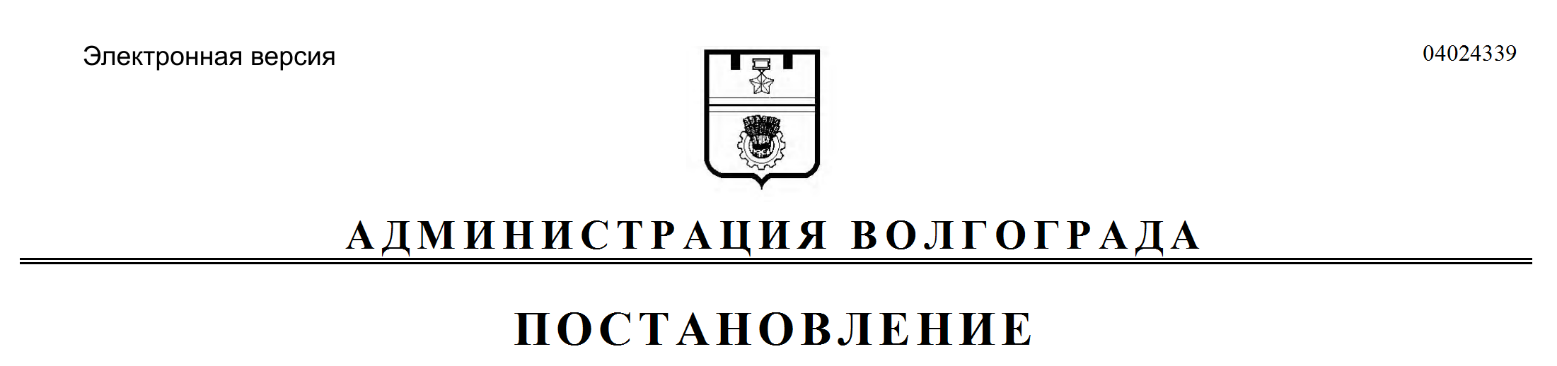 